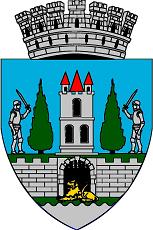   ROMÂNIA  JUDEŢUL SATU MARE  CONSILIUL LOCAL AL  MUNICIPIULUI SATU MAREHOTĂRÂRE nr. 5/28.01.2021privind aprobarea valorificării masei lemnoase fasonate, parte din producția anului 2020, provenită din fondul forestier proprietate publică a municipiului Satu Mare, administrată de Ocolul Silvic Satu MareConsiliul Local al Municipiului Satu Mare întrunit în şedinţa ordinară din data de 28.01.2021,                    Analizând proiectul de hotărâre înregistrat sub nr. 4437/ 21.01.2021, referatul de aprobare al Primarului municipiului Satu Mare înregistrat sub nr. 4427/ 21.01.2021, în calitate de inițiator, raportul de specialitate al Serviciului Fond Funciar și Legile Proprietății înregistrat sub nr. 4410/ 21.01.2021 și avizele comisiilor de specialitate ale Consiliului Local Satu Mare,Având în vedere cererea Ocolului Silvic Satu Mare nr. 72/06.01.2021 înregistrată la Primăria municipiului Satu Mare sub nr. 1088/08.01.2021.În baza prevederilor art. 1 lit. (q), art. 4 alin. (1), art. 6 alin. (2) lit. (e), precum și a art. 20 alin. (5) și (6) din Regulamentul de valorificare a masei lemnoase din fondul forestier proprietate publică aprobat prin H.G. nr. 715/05.10.2017, cu modificările și completările ulterioare,În conformitate cu prevederile art. 59 din Legea nr. 46/2008 - Codul Silvic, republicat, cu modificările şi completările ulterioare,Ţinând seama de prevederile Legii nr. 24/2000 privind normele de tehnică legislativă pentru elaborarea actelor normative, republicată, cu modificările şi completările ulterioare,În temeiul prevederilor art. 129 alin. (2) lit. c), art. 139 alin. (3) lit. g) şi art. 196 alin. (1) lit. a) din O.U.G. nr. 57/2019 privind Codul administrativ, cu modificările şi completările ulterioareAdoptă prezenta,H O T Ă R Â R EArt. 1. Se aprobă valorificarea unei cantități de 74,8 mc. masă lemnoasă fasonată din fondul forestier, proprietate publică a municipiului Satu Mare, administrat de Ocolul Silvic Satu Mare, parte din producția anului 2020.Art. 2. Se aprobă valorificarea masei lemnoase prevăzute la art. 1, stabilită în condiții de piață, în funcție de specie sau grupa de specii, gradul de accesibilitate, sortiment, natura de produs, conform Anexei nr. 1 care face parte integrantă din prezenta hotărâre.Art. 3. Cu ducerea la îndeplinire a prezentei se încredințează Primarul municipiului Satu Mare, Serviciului Fond Funciar și Legile Proprietății, Direcția Economică din cadrul Aparatului de Specialitate al Primarului și Ocolul Silvic Satu Mare. Art. 4. Prezenta hotărâre se comunică, prin intermediul Secretarului general al municipiului Satu Mare, în termenul prevăzut de lege, Primarului municipiului Satu Mare, Instituției Prefectului județului Satu Mare, Serviciului Fond Funciar și Legile Proprietății, Direcției Economice din cadrul Aparatului de Specialitate al Primarului și Ocolului Silvic Satu Mare.Președinte de ședință,					ContrasemneazăCrăciun Ciprian Dumitru 				Secretar general,                                                                                       Mihaela Maria RacolţaPrezenta hotărâre a fost adoptată cu respectarea prevederilor art. 139 alin. (3) lit. g) din O.U.G. nr. 57/2019 privind Codul administrativ;Redactat în 6 exemplare originale                                             Total consilieri în funcţie23Nr. total al consilierilor prezenţi21Nr total al consilierilor absenţi2Voturi pentru21Voturi împotrivă0Abţineri0